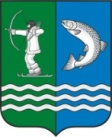 Российская ФедерацияРеспублика КарелияСОВЕТБЕЛОМОРСКОГО  МУНИЦИПАЛЬНОГО  ОКРУГАРЕШЕНИЕ  II сессии I созываот 31 октября   2023 г. № 10г. БеломорскО принятии Устава Беломорского муниципального округа Республики Карелия             В соответствии с Федеральным законом от 06 октября 2003 года № 131-ФЗ «Об общих принципах организации местного самоуправления в Российской Федерации», Федеральным законом от 21 июля 2005 № 97-ФЗ «О государственной регистрации уставов муниципальных образований», Законом Республики Карелия от 28 апреля 2023 года         № 2838-ЗРК «О преобразовании всех поселений, входящих в состав муниципального образования «Беломорский муниципальный район», путем их объединения и наделении вновь образованного муниципального образования статусом муниципального округа»,  СОВЕТ  РЕШИЛ:1. Принять Устав Беломорского муниципального округа Республики Карелия (прилагается). 2. Признать утратившими силу: 1) решение XIX сессии XXIV созыва Совета муниципального образования «Беломорский муниципальный район» от 28 июня 2005 года № 104 «О принятии Устава муниципального образования «Беломорский муниципальный район» в новой редакции»; 2) решение  XXVII сессии XXIV созыва от 07.06.2006 г. № 162 «О внесении изменений в Устав муниципального образования «Беломорский муниципальный район»;3) решение V сессии XXV созыва от 25.01.2007 г. № 31  «О внесении изменений в Устав муниципального образования «Беломорский муниципальный район»;4) решение VII сессии  XXV созыва от   21.03.2007 г. № 43 «О внесении изменений в Устав муниципального образования «Беломорский муниципальный район»;5) решение XVIII сессии XXV созыва от 24.01.2008 г. № 187 «О внесении изменений в Устав муниципального образования «Беломорский муниципальный район»;6) решение VII сессии XXVI созыва от 11.03.2010 г. № 55 «О внесении изменений в Устав муниципального образования «Беломорский муниципальный район»;7) решение XVI сессии XXVI созыва от 27.01.2011 г. № 175 «О внесении изменений в Устав муниципального образования «Беломорский муниципальный район»;8) решение XXV сессии XXVI созыва от 29.12.2011 г. № 252 «О внесении изменений в Устав муниципального образования «Беломорский муниципальный район»; 9) решение XXXIII сессии XXVI созыва Совета муниципального образования «Беломорский муниципальный район» от 29 октября 2012 года № 315 «О внесении изменений в Устав муниципального образования «Беломорский муниципальный район»; 10) решение XXXIX сессии XXVI созыва Совета муниципального образования «Беломорский муниципальный район» от 15 мая 2013 года № 358 «О внесении изменений в Устав муниципального образования «Беломорский муниципальный район»;11) решение XIII сессии XXVII созыва Совета муниципального образования «Беломорский муниципальный район» от 29 декабря 2014 года № 118 «О внесении изменений в Устав муниципального образования «Беломорский муниципальный район»;12) решение XX сессии XXVII созыва Совета муниципального образования «Беломорский муниципальный район» от 5 октября 2015 года № 156 «О внесении изменений в Устав муниципального образования «Беломорский муниципальный район»;13) решение XLI сессии XXVII созыва Совета муниципального образования «Беломорский муниципальный район» от 6 июня 2017 года № 314 «О внесении изменений в Устав муниципального образования «Беломорский муниципальный район»;14) решение XIX сессии XXVIII созыва Совета муниципального образования «Беломорский муниципальный район» от 27 декабря 2019 года № 90 «О внесении изменений в Устав муниципального образования «Беломорский муниципальный район»;15) решение XLV сессии XXVIII созыва Совета муниципального образования «Беломорский муниципальный район» от 26 января 2022 года № 255 «О внесении изменений в Устав муниципального образования «Беломорский муниципальный район»;16) решение VII сессии I созыва Совета Беломорского городского поселения от              29 мая 2006 года №27 «О принятии Устава муниципального образования «Беломорское городское поселение»; 17) решение X сессии II созыва Совета Беломорского городского поселения от            9 апреля 2010 года №29 «О внесении изменений в Устав муниципального образования «Беломорское городское поселение»;  18) решение XX сессии II созыва Совета Беломорского городского поселения от              17 февраля 2011 года №68 «О внесении изменений в Устав муниципального образования «Беломорское городское поселение»; 19) решение XXVII сессии II созыва Совета Беломорского городского поселения от 26 декабря 2011 года №89 «О внесении изменений в Устав муниципального образования «Беломорское городское поселение»;  20) решение XXXVI сессии II созыва Совета Беломорского городского поселения от 26 октября 2012 года №123 «О внесении изменений в Устав муниципального образования «Беломорское городское поселение»; 21) решение XIX сессии III созыва Совета Беломорского городского поселения от 22 января 2015 года №74 «О внесении изменений в Устав муниципального образования «Беломорское городское поселение»;22) решение XXXI сессии III созыва Совета муниципального образования «Беломорское городское поселение» от 19 апреля 2016 года №107 «О внесении изменений в Устав муниципального образования «Беломорское городское поселение»;23) решение XXXIX сессии III созыва Совета муниципального образования «Беломорское городское поселение» от 18 апреля 2017 года №151 «О внесении изменений в Устав муниципального образования «Беломорское городское поселение»;24) решение XXXIV сессии IV созыва Совета муниципального образования «Беломорское городское поселение» от 26 декабря 2020 года №118 «О внесении изменений в Устав муниципального образования «Беломорское городское поселение»;25) решение XLIX сессии IV созыва Совета муниципального образования «Беломорское городское поселение» от 17 января 2022 года №169 «О внесении изменений в Устав муниципального образования «Беломорское городское поселение»; 26)  решение III сессии I созыва Совета Летнереченского сельского поселения от 05декабря 2005 года № 4  «О принятии Устава муниципального образования «Летнереченское сельское поселение»;27)  решение XXXV сессии II созыва Совета Летнереченского сельского поселения от 08 октября 2012 года № 101 «О внесении  изменений в Устав муниципального образования «Летнереченское сельское поселение»;28) решение XVI сессии III созыва Совета Летнереченского сельского поселения от 30 декабря 2014 года №  60  «О внесении  изменений в Устав муниципального образования «Летнереченское сельское поселение»;29) решение  XLV сессии  III созыва Совета Летнереченского сельского поселения от 23 мая 2018 года № 147 «О внесении  изменений в Устав муниципального образования «Летнереченское сельское поселение»;30) решение III сессии I созыва Совета Сосновецкого  сельского поселения от                07 декабря 2005 года № 5 «О принятии Устава муниципального образования «Сосновецкое сельское поселение»;31)  решение XXXIII  сессии II созыва Совета Сосновецкого  сельского поселения от 17 октября 2012 года № 112 «О внесении  изменений в Устав муниципального образования «Сосновецкое сельское поселение»;32)  решение IV сессии III созыва Совета Сумпосадского  сельского поселения от 06 декабря 2013 № 16 «О принятии Устава муниципального образования «Сумпосадское  сельское поселение»;33) решение XVIII  сессии III созыва Совета Сумпосадского  сельского поселения от 22 декабря 2014 года № 57 «О внесении  изменений в Устав муниципального образования «Сумпосадское  сельское поселение»;34)  решение XLVIII  сессии III созыва Совета Сумпосадского  сельского поселения от 26 января 2018 года № 145  «О  внесении  изменений в Устав муниципального образования «Сумпосадское  сельское поселение»;35) решение  XXXII сессии IV созыва Сумпосадского  сельского поселения от               25 июня 2021 года № 77   «О  внесении  изменений в Устав муниципального образования «Сумпосадское  сельское поселение». 3. Настоящее решение подлежит официальному опубликованию после его государственной регистрации.4.  Настоящее решение  вступает в силу после его официального опубликования в газете «Беломорская трибуна».Председатель Совета                                                                                 Беломорского муниципального округа                                                     И.В.ФилипповаГлава муниципального образования                                               	«Беломорский муниципальный район»                                                     О.Ю.Синякова                                                                                             								